           Miejsce realizacji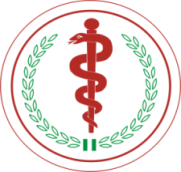  Oddział/Pracownia/Zakład4   Wojskowy  Szpital  Kliniczny z  Polikliniką   SPZOZ we Wrocławiu                                          50 – 981  Wrocław, ul. R . Weigla 5                         tel./ fax 261 660-……………..------------------------------------------------------------------------Nazwa FirmyPełny adres: kod pocztowy, ulica, numer lokalutel………………...fax………………..Proszę o przekazanie sprzętu medycznego nr umowy: ………pełny numer umowy……………….Wykonawca		                                                                               ……………………………………………… Ordynator Oddziału/ Pielęgniarka koordynująca                                             ……………………………………………Wydział Zaopatrzenia Medycznego                                                                     ……………………………………………..                                                                                                           Data przekazania/odbioru sprzętu i podpis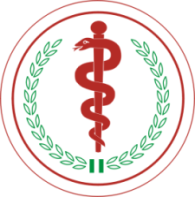 Miejsce realizacjiOddział/Pracownia/Zakład4   Wojskowy  Szpital  Kliniczny z  Polikliniką  SPZOZ we Wrocławiu                                           50 – 981  Wrocław, ul. R . Weigla 5         tel./ fax 261 660-……………..------------------------------------------------------------------------Nazwa FirmyPełny adres: kod pocztowy, ulica, numer lokalutel………………...  / fax………………..Uprzejmie informuję, że dnia…………..zostały zużycie:      -     Numer historii chorobyIlość i rodzajNumer seryjny zużytego  sprzętu…………………………………..Miejsce na fiszki (nalepki):Proszę o uzupełnienie stanu magazynowego oraz o wystawienie faktury VAT za w/w produkt/-ty……………………                                                                                                                      ………………………………………                                                              data			                                                                        podpis                                                            Miejsce realizacji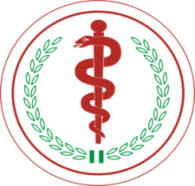 Oddział/Pracownia/Zakład4   Wojskowy  Szpital  Kliniczny z  Polikliniką   SPZOZ we Wrocławiu50 – 981  Wrocław, ul. R . Weigla 5tel./ fax 261 660-……………..------------------------------------------------------------------------Nazwa Firmy:       Pełny adres: kod pocztowy, ulica, numer lokalutel………………... / fax………………..Proszę o odbiór sprzętu medycznego nr umowy: ………pełny numer umowy……………….……………………………………………………….   Data odbioru sprzętuWykonawca	                                                                          ………………….…………………          podpisOrdynator Oddzialu/ Pielęgniarka koordynująca	       ……………………………………….podpisWydział Zaopatrzenia Medycznego                        	                    ……………………… ………………podpis…………………………………..(nazwa i adres wykonawcy)Załącznik nr 3a do SWZDOTYCZY (PRZEKAZANIA) - PROTOKÓŁ PRZEKAZANIA TOWARU / SPRZĘTU MEDYCZNEGODOTYCZY (PRZEKAZANIA) - PROTOKÓŁ PRZEKAZANIA TOWARU / SPRZĘTU MEDYCZNEGODOTYCZY (PRZEKAZANIA) - PROTOKÓŁ PRZEKAZANIA TOWARU / SPRZĘTU MEDYCZNEGOPAKIET NR …………………….Pełna nazwa sprzętu medycznegoPAKIET NR …………………….Pełna nazwa sprzętu medycznegoPAKIET NR …………………….Pełna nazwa sprzętu medycznegoPAKIET NR …………………….Pełna nazwa sprzętu medycznegoPAKIET NR …………………….Pełna nazwa sprzętu medycznegoPAKIET NR …………………….Pełna nazwa sprzętu medycznegoPAKIET NR …………………….Pełna nazwa sprzętu medycznegoPAKIET NR …………………….Pełna nazwa sprzętu medycznegoPAKIET NR …………………….Pełna nazwa sprzętu medycznegolp.Przedmiot umowyJednostka miaryCena jednostkowa nettoCena jednostkowa bruttoIlość sztuk przyjęta  do Oddziału/ Pracowni zgodnie z zawartą umowąWartość nettoWartość bruttonazwa producenta, numer katalogowy1Pełna nazwa sprzętu medycznego zgodnie z zawartą umowąsztuka2Pełna nazwa sprzętu medycznego zgodnie z zawartą umowąsztuka3Pełna nazwa sprzętu medycznego zgodnie z zawartą umowąsztuka4Pełna nazwa sprzętu medycznego zgodnie z zawartą umowąsztuka(…)(…)(…)(…)(…)(…)(…)(…)(…)RAZEM PAKIET ……….RAZEM PAKIET ……….RAZEM PAKIET ……….RAZEM PAKIET ……….RAZEM PAKIET ……….RAZEM PAKIET ……….…………………………………..(nazwa i adres wykonawcy)Załącznik nr 3b do SWZDOTYCZY (ZUŻYCIA) - PROTOKÓŁ ZUŻYCIA JEDNORAZOWEGO SPRZĘTU DO ZABIEGUDOTYCZY (ZUŻYCIA) - PROTOKÓŁ ZUŻYCIA JEDNORAZOWEGO SPRZĘTU DO ZABIEGUDOTYCZY (ZUŻYCIA) - PROTOKÓŁ ZUŻYCIA JEDNORAZOWEGO SPRZĘTU DO ZABIEGU…………………………………..(nazwa i adres wykonawcy)Załącznik nr 3c do SWZDOTYCZY (ODBIORU) - PROTOKÓŁ ODBIORU TOWARU / SPRZĘTU MEDYCZNEGO DOTYCZY (ODBIORU) - PROTOKÓŁ ODBIORU TOWARU / SPRZĘTU MEDYCZNEGO DOTYCZY (ODBIORU) - PROTOKÓŁ ODBIORU TOWARU / SPRZĘTU MEDYCZNEGO PAKIET NR …………………….Pełna nazwa sprzętu medycznegoPAKIET NR …………………….Pełna nazwa sprzętu medycznegoPAKIET NR …………………….Pełna nazwa sprzętu medycznegoPAKIET NR …………………….Pełna nazwa sprzętu medycznegoPAKIET NR …………………….Pełna nazwa sprzętu medycznegoPAKIET NR …………………….Pełna nazwa sprzętu medycznegoPAKIET NR …………………….Pełna nazwa sprzętu medycznegoPAKIET NR …………………….Pełna nazwa sprzętu medycznegoPAKIET NR …………………….Pełna nazwa sprzętu medycznegolp.Przedmiot umowyJednostka miaryCena jednostkowa nettoCena jednostkowa bruttoIlość sztuk przyjęta  do Oddziału/ Pracowni zgodnie z zawartą umowąWartość nettoWartość bruttonazwa producenta, numer katalogowy1Pełna nazwa sprzętu medycznego zgodnie z zawartą umowąsztuka2Pełna nazwa sprzętu medycznego zgodnie z zawartą umowąsztuka3Pełna nazwa sprzętu medycznego zgodnie z zawartą umowąsztuka(…)(…)(…)(…)(…)(…)(…)(…)(…)RAZEM PAKIET ……….RAZEM PAKIET ……….RAZEM PAKIET ……….RAZEM PAKIET ……….RAZEM PAKIET ……….RAZEM PAKIET ……….do umowy nr …………… z dnia ………………Miejscowość: Wrocław				data odbioru	…………….Zamawiający:4 Wojskowy Szpital Kliniczny z Polikliniką Samodzielny Publiczny Zakład Opieki Zdrowotnej we Wrocławiuul. R. Weigla 5 50-981 Wrocław w imieniu którego odbioru dokonują:…………………………………………                     imię i nazwisko						…………………………………………                     imię i nazwiskoWykonawca:………………………………………………………………………………………………………………………………………………………………………………………………w imieniu którego sprzęt przekazuje:…………………                                                                           ……………………………….imię i nazwisko		                                                                                                     stanowisko…………………                                                                           ……………………………….imię i nazwisko		                                                                                                     stanowiskoPrzedmiot protokołu …………………………………………………………… typ ……………………, rok produkcji …………, producent ……………:Odbiorca potwierdza otrzymanie wraz z dostarczonym sprzętem medycznym :instrukcji obsługi  i użytkowania w języku polskim w formie papierowej i elektronicznej wykazu autoryzowanych punktów serwisowych kopii Certyfikatu CE wydanego przez jednostkę notyfikacyjną (jeżeli dotyczy) wraz z tłumaczeniem w przypadku oryginału w jęz. obcym kopii Deklaracji Zgodności wystawioną przez producenta wraz z tłumaczeniem w przypadku oryginału w języku obcymwykaz czynności serwisowych, które mogą być wykonywane przez użytkownika samodzielnie nieskutkujące utratą gwarancji,karty gwarancyjnej,paszportu technicznego,………………………………………………………………………………………………………………………………………………………………………………Szkolenie personelu medycznego w zakresie obsługi, konserwacji, mycia i dezynfekcji przedmiotu przekazania przeprowadzono w dniach:
…………………… w godz. ……………
…………………… w godz. ……………W szkoleniu tym wzięły udział następujące osoby:…………………………………………………………………………………………………………………………………………………………………………………………………………………………………………………………………………     Certyfikaty szkolenia zostaną dosłane do 14 dni od daty podpisania protokołu.Niniejszym zgodnie stwierdzamy, ze sprzęt wymieniony w pkt. 2 niniejszego protokołu zostaje przyjęty do eksploatacji bez zastrzeżeń.Wykonawca:		Zamawiający:………..…………………………………… up. pracownik Działu Aparatury Medycznej………..………………..………………up. pracownik Oddziału/Zakładu/Pracowni………..………………..………………up. pracownik Ośrodka Przetwarzania Informacji(jeżeli dotyczy)do umowy nr …………… z dnia ………………Miejscowość: Wrocław				data odbioru	…………….Zamawiający:4 Wojskowy Szpital Kliniczny z Polikliniką Samodzielny Publiczny Zakład Opieki Zdrowotnej we Wrocławiuul. R. Weigla 5 50-981 Wrocław w imieniu którego odbioru dokonują:…………………………………………                     imię i nazwisko						…………………………………………                     imię i nazwiskoWykonawca:………………………………………………………………………………………………………………………………………………………………………………………………w imieniu którego sprzęt przekazuje:…………………                                                                           ……………………………….imię i nazwisko		                                                                                                     stanowisko…………………                                                                           ……………………………….imię i nazwisko		                                                                                                     stanowiskoPrzedmiot protokołu …………………………………………………………… typ ……………………, rok produkcji …………, producent ……………:Odbiorca potwierdza otrzymanie wraz z dostarczonym sprzętem medycznym :instrukcji obsługi  i użytkowania w języku polskim w formie papierowej i elektronicznej wykazu autoryzowanych punktów serwisowych kopii Certyfikatu CE wydanego przez jednostkę notyfikacyjną (jeżeli dotyczy) wraz z tłumaczeniem w przypadku oryginału w jęz. obcym kopii Deklaracji Zgodności wystawioną przez producenta wraz z tłumaczeniem w przypadku oryginału w języku obcymwykaz czynności serwisowych, które mogą być wykonywane przez użytkownika samodzielnie nieskutkujące utratą gwarancji,karty gwarancyjnej,paszportu technicznego,………………………………………………………………………………………………………………………………………………………………………………Szkolenie personelu medycznego w zakresie obsługi, konserwacji, mycia i dezynfekcji przedmiotu przekazania przeprowadzono w dniach:
…………………… w godz. ……………
…………………… w godz. ……………W szkoleniu tym wzięły udział następujące osoby:…………………………………………………………………………………………………………………………………………………………………………………………………………………………………………………………………………     Certyfikaty szkolenia zostaną dosłane do 14 dni od daty podpisania protokołu.Niniejszym zgodnie stwierdzamy, ze sprzęt wymieniony w pkt. 2 niniejszego protokołu zostaje przyjęty do eksploatacji bez zastrzeżeń.Wykonawca:		Zamawiający:………..…………………………………… up. pracownik Działu Aparatury Medycznej………..………………..………………up. pracownik Oddziału/Zakładu/Pracowni………..………………..………………up. pracownik Ośrodka Przetwarzania Informacji(jeżeli dotyczy)do umowy nr …………… z dnia ………………Miejscowość: Wrocław				data odbioru	…………….Zamawiający:4 Wojskowy Szpital Kliniczny z Polikliniką Samodzielny Publiczny Zakład Opieki Zdrowotnej we Wrocławiuul. R. Weigla 5 50-981 Wrocław w imieniu którego odbioru dokonują:…………………………………………                     imię i nazwisko						…………………………………………                     imię i nazwiskoWykonawca:………………………………………………………………………………………………………………………………………………………………………………………………w imieniu którego sprzęt przekazuje:…………………                                                                           ……………………………….imię i nazwisko		                                                                                                     stanowisko…………………                                                                           ……………………………….imię i nazwisko		                                                                                                     stanowiskoPrzedmiot protokołu …………………………………………………………… typ ……………………, rok produkcji …………, producent ……………:Odbiorca potwierdza otrzymanie wraz z dostarczonym sprzętem medycznym :instrukcji obsługi  i użytkowania w języku polskim w formie papierowej i elektronicznej wykazu autoryzowanych punktów serwisowych kopii Certyfikatu CE wydanego przez jednostkę notyfikacyjną (jeżeli dotyczy) wraz z tłumaczeniem w przypadku oryginału w jęz. obcym kopii Deklaracji Zgodności wystawioną przez producenta wraz z tłumaczeniem w przypadku oryginału w języku obcymwykaz czynności serwisowych, które mogą być wykonywane przez użytkownika samodzielnie nieskutkujące utratą gwarancji,karty gwarancyjnej,paszportu technicznego,………………………………………………………………………………………………………………………………………………………………………………Szkolenie personelu medycznego w zakresie obsługi, konserwacji, mycia i dezynfekcji przedmiotu przekazania przeprowadzono w dniach:
…………………… w godz. ……………
…………………… w godz. ……………W szkoleniu tym wzięły udział następujące osoby:…………………………………………………………………………………………………………………………………………………………………………………………………………………………………………………………………………     Certyfikaty szkolenia zostaną dosłane do 14 dni od daty podpisania protokołu.Niniejszym zgodnie stwierdzamy, ze sprzęt wymieniony w pkt. 2 niniejszego protokołu zostaje przyjęty do eksploatacji bez zastrzeżeń.Wykonawca:		Zamawiający:………..…………………………………… up. pracownik Działu Aparatury Medycznej………..………………..………………up. pracownik Oddziału/Zakładu/Pracowni………..………………..………………up. pracownik Ośrodka Przetwarzania Informacji(jeżeli dotyczy)